On pronic gracefulness of graphsS. Akila Devi	V. JayapriyaDepartment of Mathematics	Department of MathematicsP.S.R Engineering College, Sivakasi.	Idhaya College for women, Kumbakonam akiladevi@psr.edu.in		vaishnamurugan@gmail.comAbstract: Let G be a graph of order p and size q. A graceful labeling of G is an injection f : V → {0,1,...,q}such that while each edge uv is assigned the label(absolute difference of the corresponding vertex labels), the induced edge labels are all distinct. Such a function gf is called the induced edge function and a graph which admits such a labeling is called a graceful graph. This chapter investigates the gracefulness of graphs using pronic numbers. IntroductionGraph labeling is a prospective research area due to its vital applications that could challenge our mind for eventual solutions. A graph labeling is an assignment of integers(values) to the vertices(points) or edges(lines) or both under certain conditions. There are usually two types of labeling of graphs:Quantitative Labeling is nothing but an assignment of some numbers to the elements of a graph and this labeling has persuaded research in a wide variety of applications in (synch-set codes) coding theory, radio- astronomy, spectral characterization of materials using crystallography etc., under certain constraints.The assignment of qualitative nature to the vertices or edges of graph is called Qualitative Labeling. These labelings have influenced research in variant areas of human enquiry such as conflict resolutions in social psychology, electrical circuit theory, energy crises etc.,Graceful labeling on graphsA graph which can be labeled gracefully is said to be a graceful graph. It is done by investigating such a graph with the labeling exists or not. Few results due to Golomb(1972) and Rosa(1967),(1977) are as folllows:The essential condition for a complete graph Kn to be graceful is n ≤ 4 and the cycle graph Cn of order isn ≡ 0(mod4).Few results on graceful labeling are listed below:Vaidya et al.(2009,2010,2011) analysed the gracefulness on certain family of graph.Uma and Murugesan(2012) discussed the graceful labeling on graphs and its subgraphs.Elumalai(2014) showed that cycle Cn with parellel edge extension admitss graceful labeling.Kaneria et al.(2015) analysed the gracefulness of Cn(Cn) and Cn(Km,n). Also Elumalai et al.(2015) showed the gracefulness of cycle with chords.The Fibonacci gracefulness of the paths, squares of paths Pn2, Caterpillars are Fibonacci graceful and the bistar Bn,n for n ≥ 5 are showed by Kathiresan et al.(2010).Vaidya and Vihol(2011) proved that trees, switching of a vertex in a cycle and other graph familes admits Fibonacci graceful labeling and some are not Fibonacci graceful.After going through a number of research works[3],[4],[13],[14],[18],[19] related to graceful labeling, in this chapter a graceful labeling using pronic numbers is defined and discussed for different graph families.Graceful labeling using pronic numbersDefinition 2.1. Graceful LabelingDefinition 2.1. Pronic Number:A number of the form n(n + 1) is called a pronic number. These numbers are also called oblong numbers, heteromecic or rectangular numbers. The sum of the first n even integers is its nth pronic number.Aall pronic numbers are even(by definition), and the only prime pronic number is 2. Also 2 is the only pronic number in the Fibonacci sequence.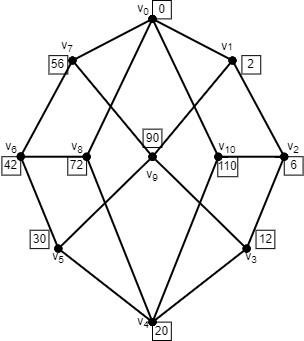 Figure 1: Herschel Graph-Pronic Graceful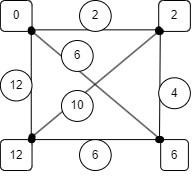 Figure 2: Not Pronic GracefulNote 2.2. A pronic number is squarefree if f if n and n + 1 are squarefree. 0, 2, 6, 12, 20, 30, 42, 56, 72, 90, 110,132, 156, 182, 210, 240, 272, 306, 342, 380, 420, 462 are few among them.Definition 2.3. Pronic Graceful Labeling:[23][24][25]Let   G(p,q)   be   graph   with   p   ≥   2.   A   pronic   graceful   labeling   of   G   is   a   bijection f : V (G) → {0,2,6,12,...,Pn-1} such that the resulting edge labels obtained by |f(u) − f(v)| on every edge uv are pairwise disjoint. A graph G is called pronic graceful if it admits pronic graceful labeling.Example 2.4. An example for a graph which admits pronic graceful labeling is given in 1Example 2.5. An example for a graph which does not admits pronic graceful labeling is given in 2Main theoremsTheorem 2.6. Path graph Pn, n ≥ 3 admits pronic graceful labeling. Theorem 2.7. Cycle graph Cn, n ≥ 3 admits pronic graceful labeling. Theorem 2.8. Star graph K1,n, n ≥ 3 admits pronic graceful labeling.Theorem 2.9. Path graph Pn, n ≥ 3 admits pronic graceful labeling.Theorem 2.10. Complete graph Kn, n ≥ 4 does not admit pronic graceful labeling.Proof : If n = 3, the complete graph is nothing but the cycle graph of order 3 and it admits pronic graceful labeling is which is shown in previous theorem.Assume the graph for n ≥ 4.Let {v0,v1,v2...,vn−1} be the vertices of Kn, n ≥ 4 and are assigned the pronic numbers p0,p1,...pn−1. It is to be noted that the number ”6” appears for the absolute difference of two pairs of pronic numbers (p0,p2) and (p2,p3).Now as the given graph is complete, all edges of it are adjacent. Thus there exists two adjacent edges for which they are assigned by the label ”6”. Hence the complete graph does not admit pronic graceful labeling.Wheel and shell related graphsTheorem 2.11. The wheel graph K1 + Cn, n ≥ 4 admits pronic graceful labeling.Proof : Let vn be the apex vertex and {v0,v1,v2...,vn−1} be the rim vertices of K1 + Cn, n ≥ 4. Case (i): n 6= 6,10 Define a bijection f : V (G) → {p0,p1,...,pn} byf(vi) = pi,i = 0,1,2,...,n − 1	f(vn) = pn.For the vertex labeling above, an induced edge function f∗ : E(G) → N is given byf∗(vivi+1) = 2(i + 1),i = 0,1,2,...,n − 2;f∗(vnvi) = n(n + 1) − i(i + 1),i = 0,1,2...,n − 1;f∗(v0vn−1) = (n − 1)n.The edges are hence labeled as follows:(i)the labels of the edges {vivi+1, i = 0,1,2,..n − 2,v0nn−1} are {2,4,6,...,2(n − 1),n(n − 1)}.(ii)the labels of the edges {vnvi,i = 0,1,2,...,n−1} are {n(n+1),(n+2)(n−1),(n+3)(n−2),...,2n}.Hence the wheel graph admits pronic graceful labeling in this case.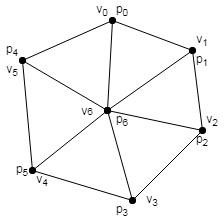 Figure 3: Pronic graceful labeling of Wheel graph K1 + C6Case (ii)n = 6,10Define a bijection f : V (G) → {p0,p1,...,pn−1} by𝑝𝑖,	𝑖 = 0,1, … , 𝑛 − 3;ﻟ𝑝{𝑖−1},	𝑖 = 𝑛 − 1;𝑓𝑣𝑖 =❪𝗅𝑝{𝑖+1},    𝑖 = 𝑛 − 2;𝑝𝑛,	𝑖 = 𝑛For the vertex labeling above, an induced edge function f∗ : E(G) → N is given byf∗(vivi+1) = 2(i + 1),i = 0,1,2,...,n − 2;	f∗(v0vn−1) = (n − 1)(n − 2); f∗(vnvn−2) = 2n;f∗(vnvn−1) = 4n − 2;	f∗(vnvi) = n(n + 1) − i(i + 1),i = 0,1,2,...,n − 3.The edges are hence labeled as follows:(i)the labels of the edges {vivi+1, i = 1,2,..n − 2,v0nn−1} are {2,4,6,...,2(n − 1),(n − 2)(n − 1)}.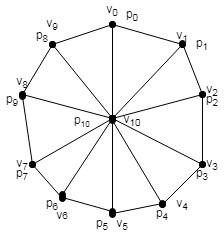 Figure 4: Pronic graceful labeling of Wheel graph K1 + C10(ii)the labels of the edges {vnvi,i = 0,1,2,...n − 3} and {vnvn−2,vnvn−1} are {n(n + 1),(n + 2)(n −1),(n + 3)(n − 2),...,6(n− 1)} and {2n,4n − 2} and thus the graph admits pronic graceful labeling in this case. Hhus the wheel graph K1 +Cn, for n ≥ 4 admits pronic graceful labeling.Theorem 2.12 (4). Gear graph Gn admits pronic graceful labelingTheorem 2.13 (4). Helm Graph HGn, admits pronic graceful labelingTheorem 2.14 (12). A Shell Graph C(n,n − 3), for n ≥ 3 admits pronic graceful labeling.Theorem 2.15 (12). A Shell Butterfly Graph G admits pronic graceful labeling.PGL on corona product and joint sum of graphsTheorem 2.16 (5). Corona product Cn ◦ mK1 admits pronic graceful labeling.Theorem 2.17 (29). Barycentric subdivision of cycle Cn(Cn) admits pronic graceful labeling. Theorem 2.18 (16). The joint sum of cycle Cm and Cn, m,n ≥ 3 admits pronic graceful labeling. Proof : Let Cm and Cn, m,n ≥ 3 be the cycles of order m and n.Case(i):m = n. Subcase(i):m = n ≥ 5.Let the vertices of the joint sum be {v0,v1,....vm−1,vm,vm+1,vm+2,....v2m−1} and the edges be {vivi+1,i = 0,1,2,...,m − 1,m,m + 1,m + 2,...2m − 1} 𝖴 {v0vm−1,vmv2m−1}. Let us connect the two graphs by the new edge vm−1vm so that {v0,v1,v2...,vm−1,vm,vm+1,vm+2,...,v2m−2} forms a spanning path in G.Define a bijection f : V (G) → {p0,p1,...,p2m−1} byf(vi) = pi, i = 0,1,2,...,2m − 1.For the vertex labeling above, an induced edge function f∗ : E(G) → N is given byf∗ (vivi+1) = 2(i + 1),i = 0,1,2,...,m − 1,m,m + 1,m + 2,...2m − 2;f∗(v0vm−1) = m(m − 1); f∗(vmvm+n−1) = 3m(m − 1).The edge labels are thus {2,4,6,...,2(m−1),2m,2(m+1),2(m+2),...,2(2m−1),m(m−1),3m(m− 1)} and hence in this case the joint sum of cycles admits pronic graceful labeling.Subcase(ii):m = n = 3,4.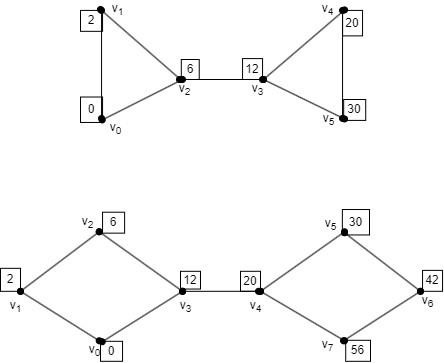 Figure 5: PGL of joint sum of two copies of C3 and C4Case(ii)m ≠ n.Let the vertices of Cm be {v0,v1,....vm−1} and Cn be {vm,vm+1,vm+2,....vm+n−1} and the edges of the Cm and Cn are {vivi+1,i = 0,1,2,...,m − 1,m,m + 1,m + 2,...,m + n − 2} 𝖴 {v0vm−1,vmvm+n−1}. Let us connect the two graphs by the new edge vm−1vm so that {v0,v1,v2...,vm−1,vm,vm+1,vm+2,...,vm+n−2} forms a spanning path in G.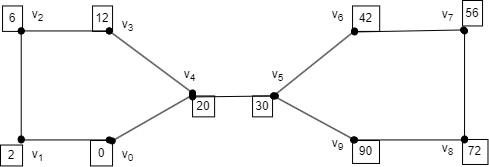 Figure 5: PGL of joint sum of two copies of C3 and C4Define a bijection f : V (G) → {p0,p1,...,pm+n−1} by f(vi) = pi, i = 0,1,2,...,m + n − 1. For the vertex labeling above, an induced edge function f∗ : E(G) → N is given byf∗(vivi+1) = 2(i + 1),i = 0,1,2,...,m − 1,m,m + 1,m + 2,...m + n − 2;f∗(v0vm−1) = m(m − 1); f∗(vmvm+n−1) = (n − 1)(2m + n).The edge labels are thus {2,4,6,...,2(m − 1),2m,2(m + 1),2(m + 2),...,2(m + n − 1),m(m − 1),(n−1)(2m+n)} and hence in this case the joint sum of cycles admits pronic graceful labeling. Hence the joint sum of Cm and Cn, m,n ≥ 3 admits pronic graceful labeling.Note 2.19. (m,n)-tadpole and n-pan graphs admit pronic graceful labeling.Pronic Graceful Labeling of Bipartite GraphsIn this section, the labeling for complete bipartite graphs have been investigated.Theorem 2.20. The complete bipartite graph K2,n admits pronic graceful labeling.Proof : Let X and Y be the partition of vertices of K2,n and let V (X) = {u0,u1} and V (Y ) = {v0,v1,v2,...,vn−1}. Hence|V (X)| = 2;|V (Y )| = n ⇒ |V (K2,n)| = n + 2.Define a bijection f : V (G) → {p0,p1,...,pn+1} byf(ui) = pi,i = 0,1; f(vi) = pi+2,i = 0,1,2,...,n − 1.For the vertex labeling above, the induced edge labeling f∗ : E(G) → N is given byf∗(u0vi) = (i + 2)(i + 3),i = 0,1,2,3,...,n − 1;f∗(u1vi) = (i + 1)(i + 4),i = 0,1,2,3,...,n − 1.The distinct labels thus obtained for the edges u0vi and u1vi for i = 0,1,2,...,n − 1 are {p2,p3,p4,...,pn+1} and{p2 − 2,p3 − 2,p4 − 2,...,pn+1 − 2} which results the graphK2,n admits pronic graceful labeling.Theorem 2.21. The complete bipartite graph K3,n admits pronic graceful labeling.Proof : Let X and Y be the partition of vertices of K3,n and let V (X) = {u0,u1,u2} and V (Y ) = {v0,v1,v2,...,vn−1}. Hence |V (X)| = 3;|V (Y )| = n ⇒ |V (K3,n)| = n + 3.Define a bijection f : V (G) → {p0,p1,...,pn+2} byf(ui) = pi,i = 0,1,2; f(vi) = pi+3,i = 0,1,2,...,n − 1.For the vertex labeling above, the induced edge labeling f∗ : E(G) → N is given byf∗(u0vi) = (i + 3)(i + 4),i = 0,1,2,3,...,n − 1;f∗(u1vi) = (i + 2)(i + 5),i = 0,1,2,3,...,n − 1;f∗(u1vi) = (i + 1)(i + 6),i = 0,1,2,3,...,n − 1.The distinct labels thus obtained for the edges {u0vi, u1,vi} and {u2vi,i = 0,1,2,...,n − 1 are{p3,p4,...,pn+2}, {p3 − 2,p4 − 2,...,pn+2 − 2} and {p3 − 6,p4 − 6,...,pn+2 − 6} which results that K3,n admits pronic graceful labeling.Observation 2.22. The complete bipartite graph K4,4 does not admit pronic graceful labeling.For, the pronic number p3, while commutes with the pronic numbers {p0,p1,p2,p5} induces a label ”k” which occurs twice for two different edges.i.e., the same label is assigned for different edges. The pairs are listed below:(12,6) = (0,6);(12,2) = (20,30); (12,0) = (30,42); (12,30) = (20,2).Hence the above mentioned pronic numbers including p3 must be assigned to same partition of vertices. Such a labeling is not possible since only 4 vertices are in one partition. Hence the K4,4 does not admit pronic graceful labeling.Problem 2.23. Does there exist any n other than n = 2,3 for which the complete bipartite graph Kn,n admits pronic graceful labeling?Pronic Graceful labeling of Generalized Peterson Graph P(n,1)In graph theory, the generalized Petersen graphs are a family of cubic graphs formed by connecting the vertices of a regular polygon to the corresponding vertices of a star polygon. The Peterson Graph is the complement of the line graph of the complete graph K5.Alice Steimle and William Staton(2009) analysed the isomorphism classes of the generalized Petersen graphs. Zehui Shao et al(2017) proposed a backtracking algorithm with a specific static variable ordering and dynamic value ordering to find graceful labeling for generalized Petersen graphs and that algorithm is able to find gracefulness of generalized P(n,k) with the number of vertices greater than or equal to 75 within several seconds.Theorem 2.24. Peterson graph P(5,2) admits pronic graceful labeling.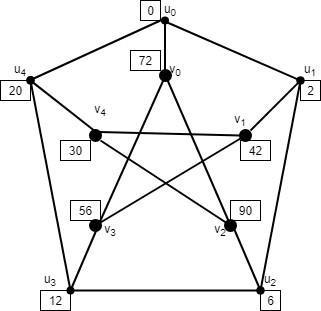 Figure 7: Pronic graceful labeling of Peterson graph P(5,2)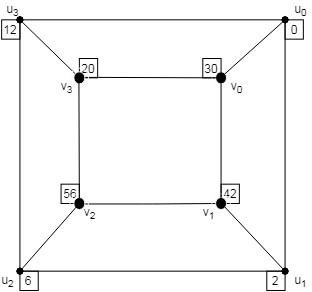 Figure 8: Pronic Graceful Labeling of Cubical Graph P(4,1)Proof : Let {v0,v1,v2,v3,v4} be the inner vertices and {u0,u1,u2,u3,u4} be the outer vertices of P(5,2).Define a bijection f : V (G) → {p0,p1,p2,...,p9} byf(ui) = pi,i = 0,1,2,3,4;	f(v2i+1) = pi+6,i = 0,1; f(v4) = p5;	f(v2i) = pi+8,i = 0,1.Clearly f is a bijection. For the vertex labeling above, the induced edge labels are as follows:Consider the path in {u0,u1,u2,u3,u4,v4,v1,v3,v0,v2} in P(5,2). The edges of the path {uiui+1,(0 ≤ i ≤ 3),u4v4,v4v1,v1v3,v3v0,v0v2} are consecutively labeled by the numbers {2,4,6,...,2(2n − 1)}.the remaining edges are labeled as follows:f∗(u0un−1) = (n − 1)n;	f∗(u2iv2i) = 72 + 12i,i = 0,1;f∗(u2i+1v2i+1) = 40 + 4i,i = 0,1;	f∗(vn−3vn−1) = 20(n − 2).Hence the labels are {20,72,84,40,44,60} respectively. Thus the edge labels are distinct which results that the Peterson graph admits pronic graceful labeling.Theorem 2.25. n-prism P(n,1) for n > 3 admits pronic graceful labeling.Proof : Let {v0,v1,v2,v3,...,vn−1} be the inner vertices and {u0,u1,u2,u3,...,un−1} be the outer vertices of P(n,1). Define a function f : V (G) → {p0,p1,p2,...,p2n−1} as follows:f(ui) = pi,i = 0,1,2,...n − 1; f(vi) = pi+1,i= n − 1;f(vi) = pi+(n+1),i = 0,1,2,...,n − 2.Clearly f is a bijection.Let A1, A2 and A3 denote the set of edge labels of {uiui+1(0 ≤ i ≤ n−2),un−1vn−1,vn−1v0,vivi+1,(0 ≤ i ≤ n − 3}, {uivi,(0≤ i ≤ n − 2)} and{un−1u0,vn−2vn−1}. Clearly the labels of the edges for the above sets are as follows:A1 = {2,4,6,...4n − 2};A2 = {pn+1,pn+1 + 2(n + 1),pn+1 + 4(n + 1),...,pn+1 + 2(n − 2)(n + 1)};A3 = {n(n− 1),n[3(n−4)+9]}.In the view of above defined labeling, it is observed that A1 ∩A2 ∩A3 = φ and hence the Peterson graph P(n,1) admits its pronic gracefulness.Example 2.26. The pronic graceful labeling for Peterson graphs P(10,15) and P(4,1) are given in Figure 7 and Figure 8. The graph P(4,1) is also called as the cubical graph.Conclusion: The existence and non-existence of pronic gracefulness on certain graph families are discussed and proved. ReferencesB.D. Acharya, S. Arumugam, and A. Rosa, Labeling of Discrete Structures and Applications, Narosa Publishing House, New Delhi, 2008, 1-14.Alice Steimle, William Staton, The isomorphism classes of the generalized Petersen graphs, Discrete Mathematics 309 (2009) 231-237.K.M. Kathiresan and S. Amutha, Arbitrary Supersubdivisions of Stars are graceful,Indian J.pure appl.Mathematics, 35(1):81-84.J. Ayel and O. Favaron, Helms are graceful, Progress in Graph Theory, Academic Press, Toronto, Ontario (1984) 89-92.E. M. Badr, M. I. Moussa and K. Kathiresan, Crown Graphs and Subdivision of Ladders are Odd Graceful, International Journal of Computer Mathematics, Vol. 88, No. 17, November 2011, 35703576.J. Bondy and U. Murty, Graph Theory with Applications, North-Holland, New York (1979).Elumalai, Cycle with Parellel chords of pendant edge extension is graceful, Communications in Mathematics and Applications, 5(2), 53-58.Gallian J.A., A dynamic survey of graph labeling, Electron. J. Combin., Dynamic survey, (2005), 1148.Gross. J and Yellen. J, Graph Theory and its Applications, CRC Press, 2004.S.W. Golomb, How to number a graph, in Graph Theory and Computing, R.C. Read, ed., Academic Press, New York (1972) 23-37.Harary. F(1988), Graph theory, Narosa Publishing House, New Delhi.J. Jeba Jesintha, K. Ezhilarasi Hilda, SHELL-BUTTERFLY GRAPHS ARE GRACEFUL, International Journal of Pure and Applied Mathematics, Volume 101 No. 6 2015, 949-956.M. Joice Punitha and S. Rajakumari, SKEW CHROMATIC INDEX OF COMB, LADDER,AND MOBIUS LADDER GRAPHS, International Journal of Pure and Applied Mathematics, Volume 101 No. 6 2015, 1003- 1011.J. A. Jose Ezhilet al., Edge Trimagic Graceful Labeling of some Ladder Family Graphs, Adalya Journal, Volume 8, Issue 12, December 2019.Kaneria.V.J, Makadia.H.M, Gracefulness of cyce of cycles and cycle of complete bipartite graphs, International Journal of Mathematics and Soft Computing, 5(1), 111-117, 2015.Kathiresan. Km and Amutha. S, Fibonacci Graceful Graphs, Ars Combinatoria, 2010.T. Mary Vithya and K. Murugan, Cube Graceful Labeling of Graphs, International Journal of Pure and Applied Mathematics, Volume 119 No. 15 2018, 1125-1135.Mohamed R. Zeen El Deen and Nora A. Omar, Further results on edge even graceful labeling of the join of two graphs, Journal of the Egyptian Mathematical Society (2020), 1-20.A. Rosa, Labeling snakes, Ars Combinat. 3 (1977) 67-74.A. Rosa, On certain valuations of the vertices of a graph, Theory of Graphs (International Symposium, Rome July 1966), Gordon and Breach, N.Y. and Dunod Paris (1967) 349-355.Selvarajan T. M. and R. Subramoniam, Prime Graceful Labeling, International Journal of Engineering and Technology, 7(4.36),(2018),750-752.Sophia Porchelvi. R, Akila Devi. S, Pronic Graceful Graphs, Journal of Xidian University, Volume 14, Issue 3, 2020, 895-898.Sophia Porchelvi. R, Akila Devi. S, Pronic Graceful Labeling of Cycle related Graphs, Aegaeum Journal, Volume 8, Issue 8, 2020, 999-1002.Sophia Porchelvi. R, Akila Devi. S,Pronic Graceful Labeling on Special Cases of Generalized Peterson Graphs, Wesleyan Journal of Research, Vol13No 58, Jan 2021.Uma.R and Murugesan(2012), Graceful Labeling of Some Graphs and their Subgraphs, Asian Journal of Current Engineering and Maths, 1(6), 367-370.Vaidya. S. K, Vihol. P. L, Fibanacci and Super Fibonacci Graceful Labeling of some graphs, Studies in Mathematical Sciences, Vol. 2, 2011, pp. 24-35.S. K. Vaidya and Lekha Bijikumar, Some New Graceful Graphs, International Journal of Mathematics and Soft Computing, Vol.1,No.1, 2011,37-45.S. K. Vaidya and Lekha Bijikumar, Odd Graceful Labeling Some New Graphs, Modern Apllied SCiences, Vol. 4, No.10, oct 2010.S. K. Vaidya et al, Some Cordial Graphs in the Context of Barycentric Subdivision, Int. J. Contemp. Math. Sciences, Vol. 4, 2009, no. 30, 1479 - 1492.Zehui Shao, Fei Deng, Zepeng Li, Aleksander Vesel, Graceful Labelings of the generalized Peterson graphs, Communication in Combinatorics and Optimization, Vol.2, No. 2, 2017, pp. 149-159.